Einwilligungserklärung der Erziehungsberechtigten für minderjährige Teilnehmende an Angeboten und Veranstaltungen des SFZHiermit erkläre ich mein Einverständnis, dass mein KindName ..............................................................Geburtsdatum ................................................Telefonnummer………………………..........................................................................................E-Mail-Adresse …………………………………………………………………………………………Anschrift .....................................................................................................................................Schule .............................................................................................. Klasse ..............................Notfallkontakt (Name, Tel., E-Mail): ………………………………………………………………….an folgenden Angeboten/Veranstaltungen im Zeitraum………………………………... teilnimmt:☐☐☐☐Mögliche zusätzliche Angaben:Für den Hin- und Rücktransport zum SFZ sorgen die Erziehungsberechtigten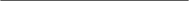 Ort, Datum 						Unterschrift Erziehungsberechtigte(r)Unterschreibt nur eine/r von zwei Erziehungsberechtigten, so bestätigt er/sie mit seiner/ihrer Unterschrift, im Einvernehmen mit der/dem anderen zu handeln.